REPUBLIKA HRVATSKA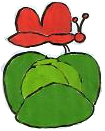 KOPRIVNIČKO-KRIŽEVAČKA ŽUPANIJAOSNOVNA ŠKOLA KOPRIVNIČKI BREGIAdresa: Trg svetog Roka 2, Koprivnički BregiRavnateljica: Karolina Vidović tel 048/220 596  Tajništvo tel/fax 048/830-008  Računovodstvo tel 048/220-595 Pedagog tel 048/830 086E-mail 1: os-koprivnicki-bregi.@kc.t-com.hr  E-mail 2: ured@os-koprivnicki-bregi.skole.hr    Web: www.os-koprivnicki-bregi.skole.hrKLASA:406-01/18-01/01URBROJ:2137-76-01-18-3Koprivnički Bregi, 30.1.2018.Temeljem članka 13. Pravilnika o provedbi postupaka jednostavne nabave OŠ Koprivnički Bregi KLASA:012-03/17-01/01, URBROJ:2137-76-01-17-4 od 23. lipnja 2017. godine (u daljnjem tekstu: Pravilnik) sastavlja seZ A P I S N I K otvaranju, pregledu i ocjeni ponudaSastavljen dana 30.1.2018. godine u Tajništvu Osnovne škole Koprivnički BregiNaziv i sjedište naručitelja: OSNOVNA ŠKOLA KOPRIVNIČKI BREGI Trg svetog Roka 2Koprivnički BregiPredmet nabave: Nabava informatičke opreme-stolna računalaVrsta postupka nabave: Postupak jednostavne nabaveOsnova za provođenje nabave: Pravilnik o provedbi postupaka jednostavne nabave OŠ Koprivnički Bregi KLASA:012-03/17-01/01, URBROJ:2137-76-01-17-4Evidencijski broj nabave: 1/2018Procijenjena vrijednost nabave: 38.400,00 kuna bez PDV-aKriterij za odabir ponude: najniža cijenaDatum objave poziva za dostavu ponuda: 17.1.2018. godineDatum pregleda i ocjena ponuda: 30.1.2018. godinePonude je otvorilo stručno povjerenstvo za pripremu i provedbu postupka jednostavne nabave za nabavu  informatičke opreme u sastavu: Sanda Strelec, tajnica škole, Mario Sinovec, učitelj i Nada Križaj, učiteljicaPoziv na dostavu ponuda direktno je upućen na tri (3) adrese gospodarska subjekta iz vlastite baze podataka putem elektroničke pošte i to:TEHNOMAG, Podravska 1, Koprivnica (e-mail:damir.m@tehnomag.hr)BIRO – SERVIS, Vinički put 20,  Koprivnica (e-mail:renata@biro-servis.hr)ARKA d.o.o., Bjelovarska 75,  Koprivnica (e-mail:zlatko@arka-servis.hr)Poziv za dostavu ponuda objavljen je istoga dana i na internetskoj stranici škole www.os-koprivnicki-bregi.skole.hr/jednostavna nabavaRok za dostavu ponuda: 26.1.2018. godineNa poziv za dostavu ponuda u roku za dostavu ponuda pristiglo je pet (5) ponuda.Naziv i sjedište ponuditelja prema redoslijedu zaprimanja ponuda iz Upisnika o zaprimanju ponuda: ARKA d.o.o., Bjelovarska 75, 48000 Koprivnica BIRO-SERVIS , Vinički put 20, 48000 KoprivnicaLOST d.o.o. Kreše Golika 7, 10090 ZagrebTEHNOMAG, Podravska 1, 48000 KoprivnicaFENIKS KOMPJUTORI d.o.o., Maksimirska 132, 10000 Zagreb Prikaz valjanosti ponuda prema obliku, sadržaju i cjelovitosti:Računska ispravnost ponude: Analiza valjanih ponuda prema kriteriju za odabir ponude – najniža cijenaRangiranje valjanih ponuda prema kriteriju za odabir ponude (najniža cijena):	Prijedlog odgovornoj osobi naručitelja za donošenje obavijesti o odabiru najpovoljnije ponude:Dana 30.1.2018. godine ovlašteni predstavnici naručitelja u postupku jednostavne nabave informatičke opreme – stolna računala predlažu odgovornoj osobi Naručitelja, ravnateljici škole da se odabere ponuda ponuditelja ARKA d.o.o., Bjelovarska cesta 75,  Koprivnica, OIB: 80307451053 iz razloga što je isti dostavio ponudu koja u potpunosti zadovoljava uvjete iz poziva za dostavu ponuda i koja je prema kriteriju najniže cijene ocijenjena najpovoljnijom.Datum završetka pregleda i ocjene ponuda: 30.1.2018. godineIme i prezime i potpis ovlaštenih predstavnika naručitelja:Sanda Strelec _________________________Mario Sinovec ________________________Nada Križaj __________________________Redni brojSADRŽAJ I OBLIK PONUDEARKA d.o.o., Bjelovarska 75, KoprivnicaBIRO-SERVIS  Vinički put 20, KoprivnicaLOST d.o.o. Kreše Golika 7, ZagrebTEHNOMAG Podravska 1, KoprivnicaFENIKS KOMPJUTORI d.o.o., Maksimirska 132, ZagrebPriložen popunjeni obrazac Ponudbenog listaDADADADADAPriložen popunjen TroškovnikDADADADADAPonuda je dostavljena u zatvorenoj omotnici na način kako je određeno u Pozivu za dostavu ponudeDADADADADAIspravci u ponudiNEMANEMANEMANEMANEMAPonuda je ovjerena i potpisanaDADADADADAPONUDA JE PRAVILNO SASTAVLJENAPONUDA JE PRAVILNO SASTAVLJENADADADADADARAČUNSKA ISPRAVNOST PONUDAARKA d.o.o., Bjelovarska 75, KoprivnicaBIRO-SERVIS  Vinički put 20, KoprivnicaLOST d.o.o. Kreše Golika 7, ZagrebTEHNOMAG Podravska 1, KoprivnicaFENIKS KOMPJUTORI d.o.o., Maksimirska 132, ZagrebCijena ponude bez PDV-a37.766,4038.388,0037.779,0037.989,0037.800,00Cijena ponude s PDV-om47.208,0047.985,0047.223,7547.486,2547.250,00Cijena ponude bez PDV-a nakon računske provjere37.766,4038.388,0037.779,0037.989,0037.800,00Cijena ponude s PDV-om nakon računske provjere47.208,0047.985,0047.223,7547.486,2547.250,001.ARKA d.o.o., Bjelovarska 75, 48000 Koprivnica47.208,00 kn2.LOST d.o.o. Kreše Golika 7, Zagreb47.223,75 kn3.FENIKS KOMPJUTORI d.o.o., Maksimirska 132, Zagreb47.250,00 kn4.TEHNOMAG, Podravska 1, Koprivnica47.486,25 kn5.BIRO-SERVIS , Vinički put 20, 48000 Koprivnica47.985,00 kn